Szakmai beszámolóTestvértelepülések találkozója és Tavaszköszöntő Nap program2015. április 17-19.A „Jövőnk az EU-ban – Perspektívák a 2014-2020 közötti időszakban” projekt megvalósítás a terveknek megfelelően, 2015. április 17-18-19-én történt Szentpéterszegen. Ifjúsági és testvértelepülési találkozóra hívtuk Szentjobb, Kémer és Bors települések lakóit, hogy a szentpéterszegi fiatalokkal közösen vegyenek részt ezen a találkozón. Az eredeti tervtől eltérően még egy településről voltak résztvevők, a határon túlról Magyarremetéről érkeztek még vendégek, ill. kiegészítettük a programot egy babakiállítással, melyet április 16-án nyitottunk meg. A program megvalósításával célunk az volt, hogy a Szentpéterszeg és határon túli testvértelepülései között (Szentjobb, Kémer) valamint két másik határon túli településsel (Bors és Magyarremete) a kapcsolatot tovább erősítsük, létrejöjjön egy olyan fórum, melynek keretein belül minden település lakosai, civil szervezetei bemutatkozhassanak és találkozzanak egymással.A találkozóra Szentjobbról, Kémerről és Borsról 25-25 fő vett részt, Magyarremetéről 9-en érkeztek hozzánk. 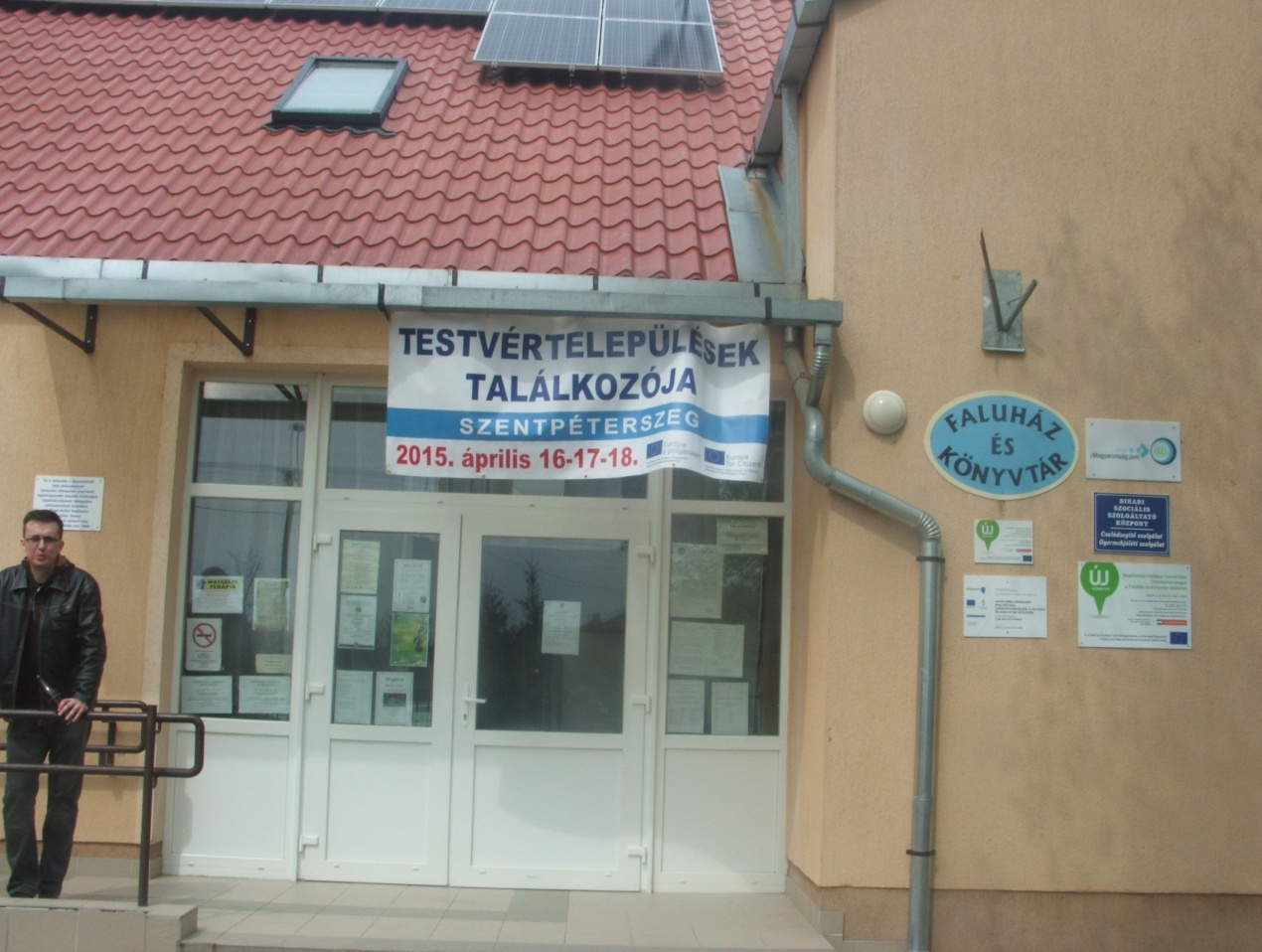 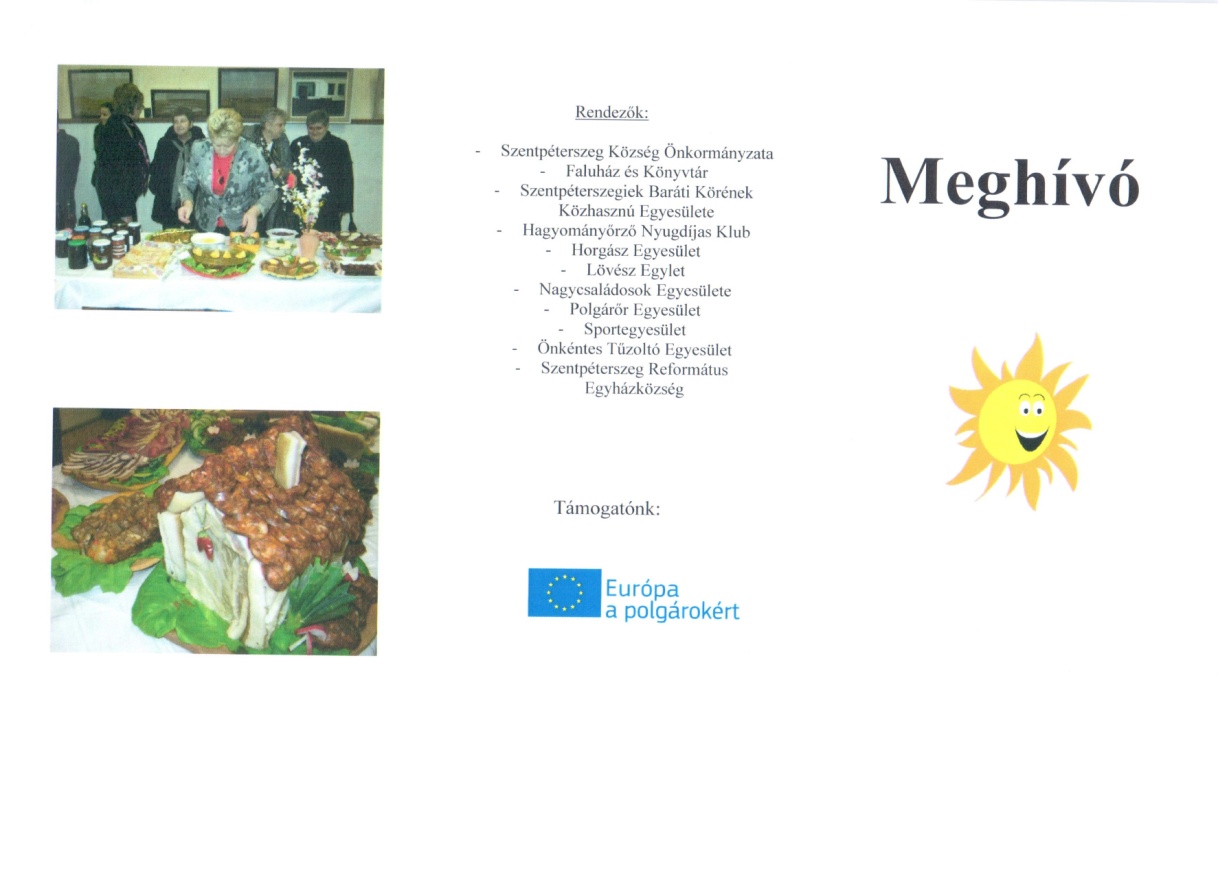 Április 17-én az Ifjúsági találkozó alkalmával először ismerkedési játékok, csapatépítés folyt, majd interaktív program kezdődött Jövőnk az Európai Unióban címmel. 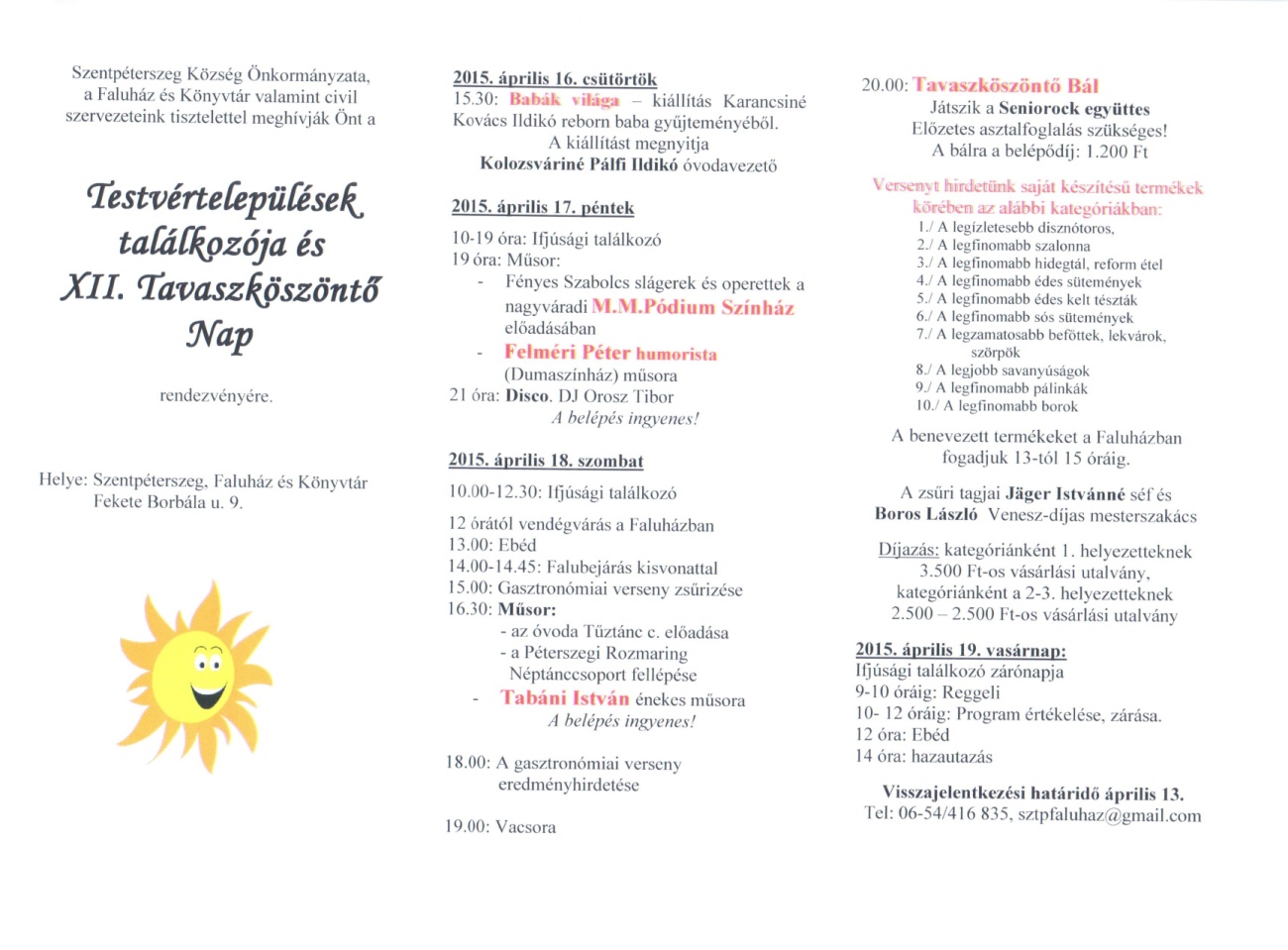 Témák:- Európai Parlamenti választások és a további politikai események (megbeszélés)- EU politikai menetrend és a Közösség perspektívái a 2014-2020 közötti időszakban- Az EP tevékenysége (interaktív beszélgetés, véleménycsere)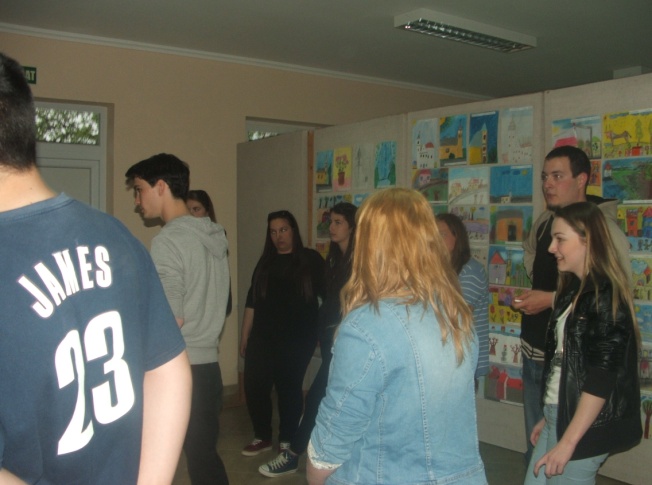 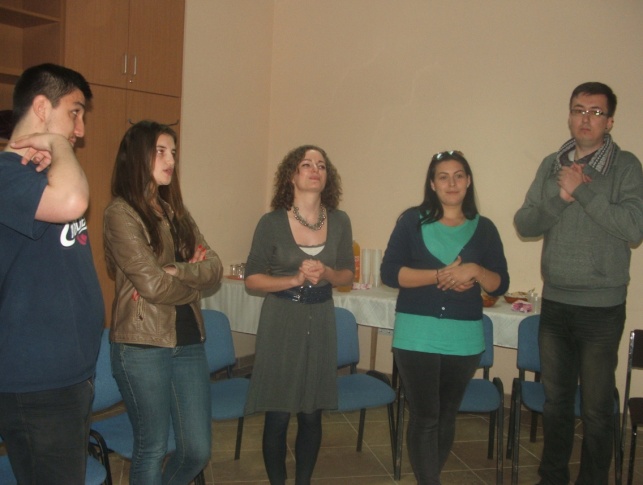 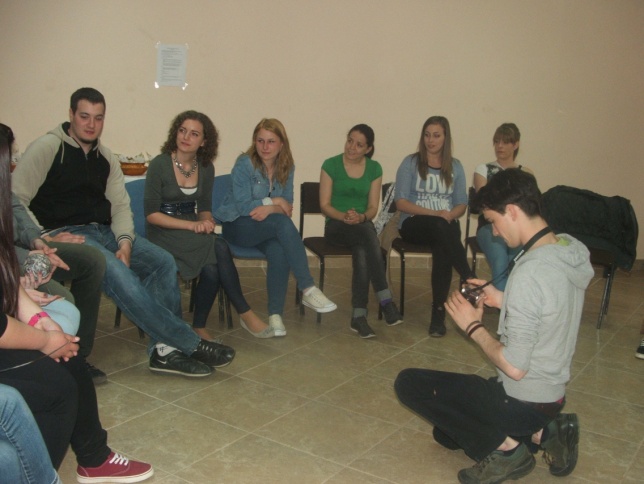 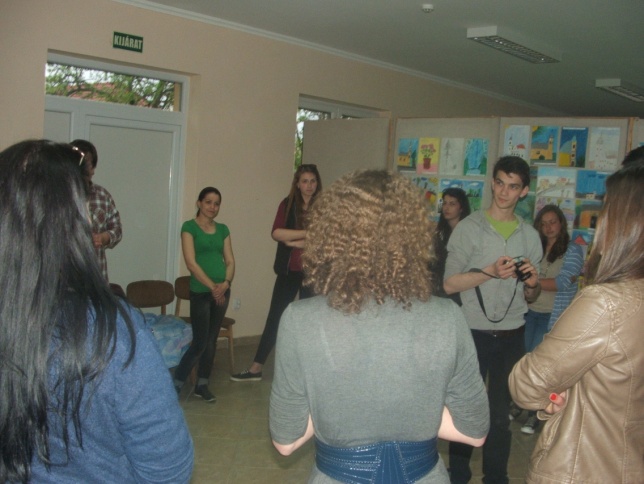 Az est kulturális programmal és discoval zárult. Április 18-án a testvértelepülési találkozó a következő témákkal folytatódott: az önkéntesség és az aktív részvétel szerepe az EU-bana civil társadalmi szervezetek szerepeaz EVS program bemutatásabeszélgetés a Köz-Pont Ifjúsági Egyesület külföldi önkénteseivel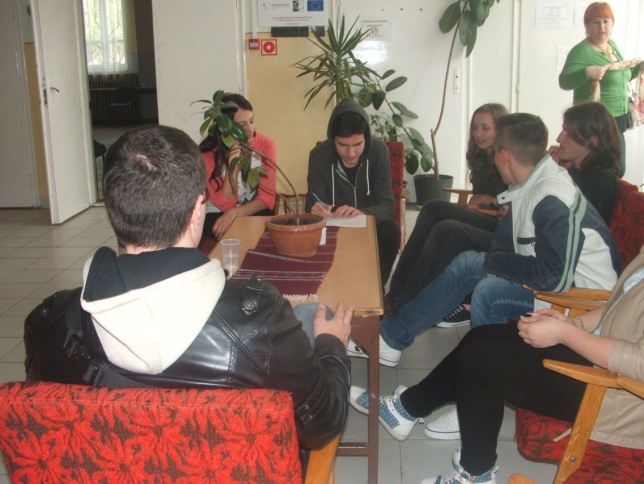 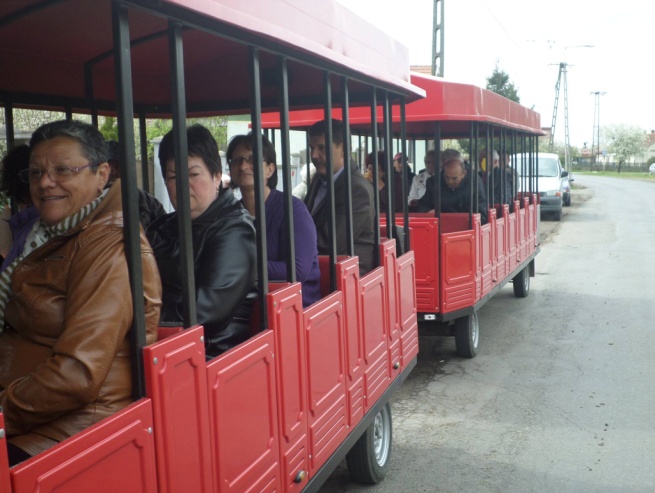 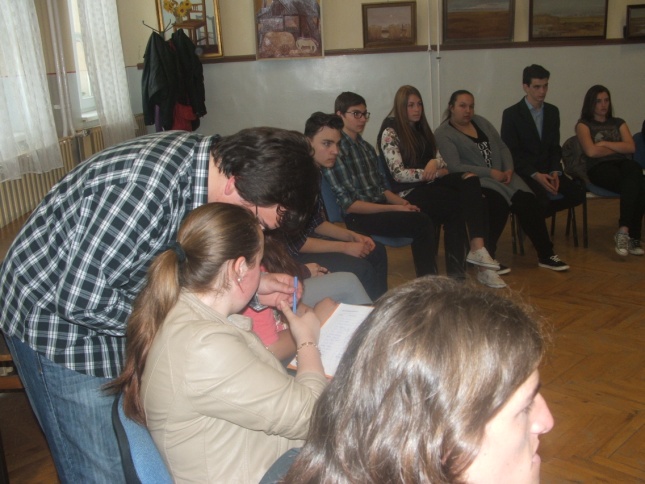 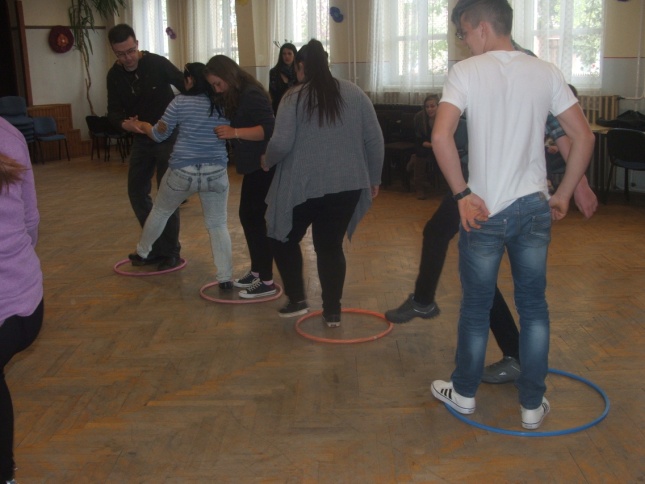 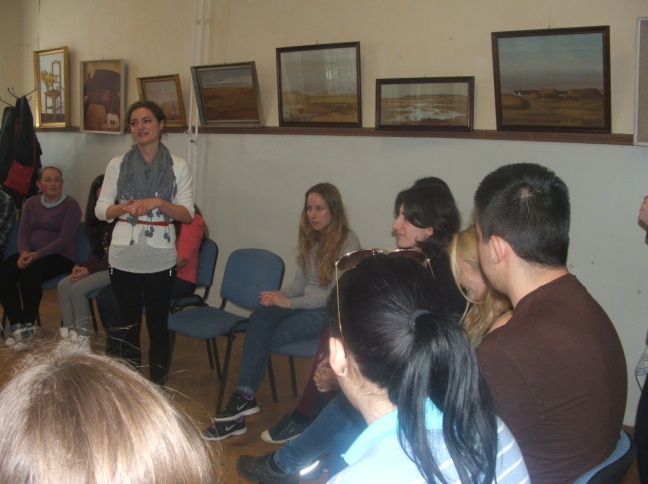 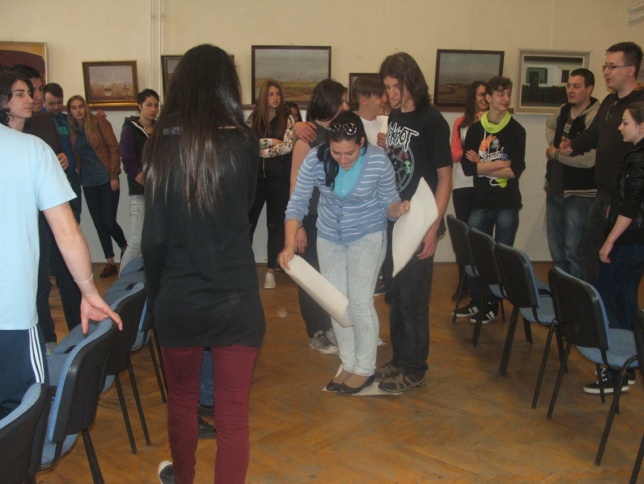 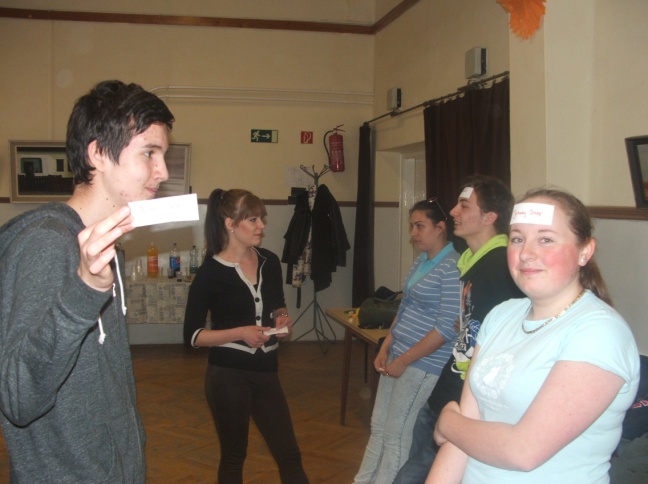 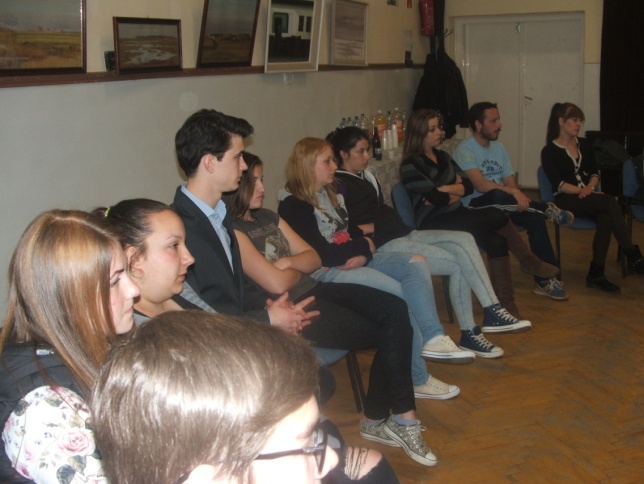 A nap folyamán tartottuk a Gasztronómiai versenyt, mely alkalomból 10 kategóriában versenyeztek a saját készítésű termékek készítői. 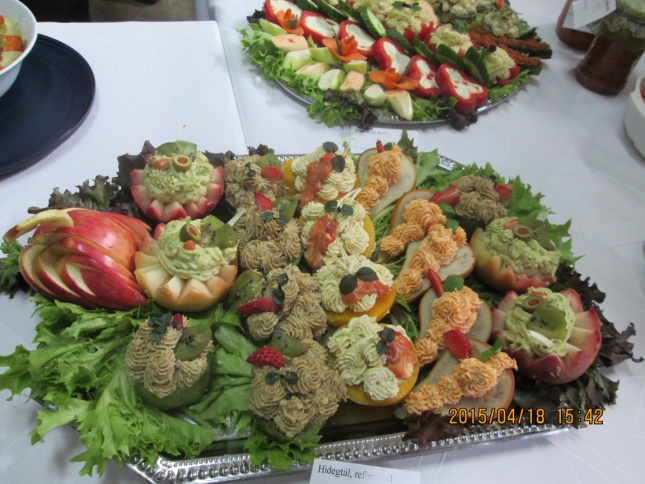 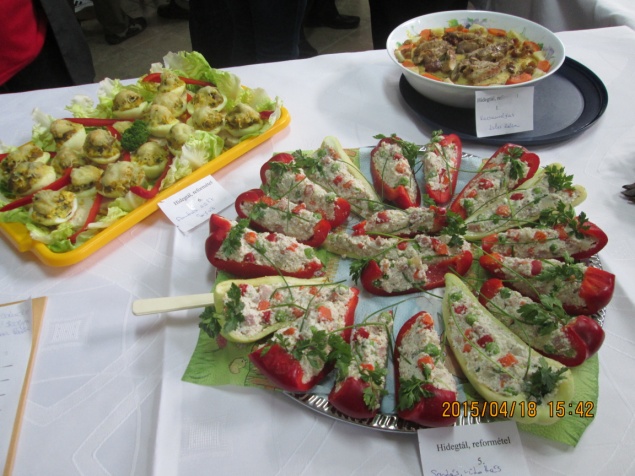 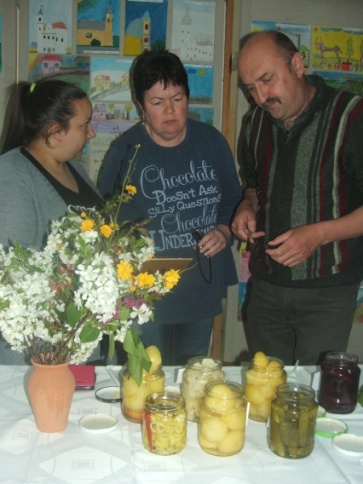 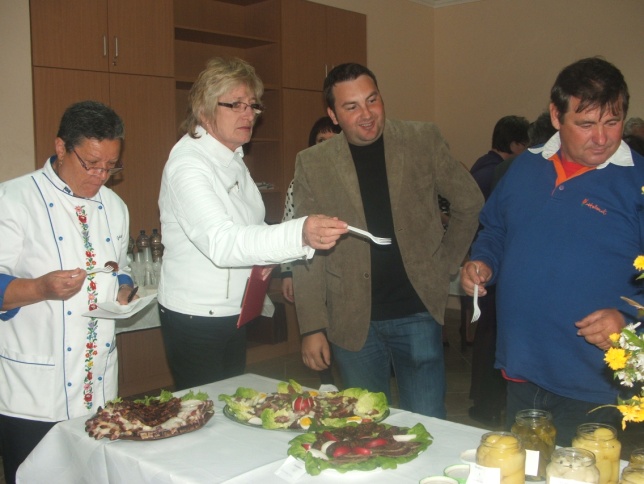 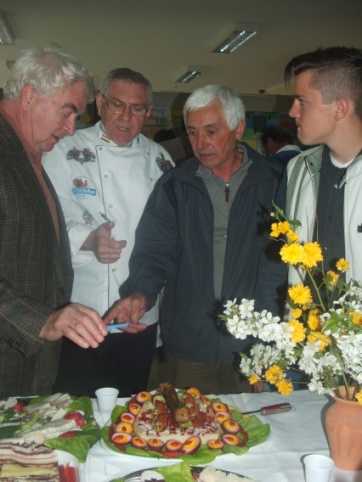 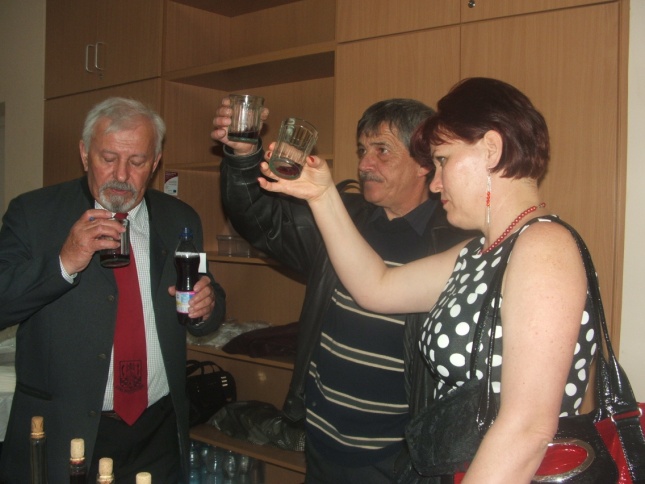 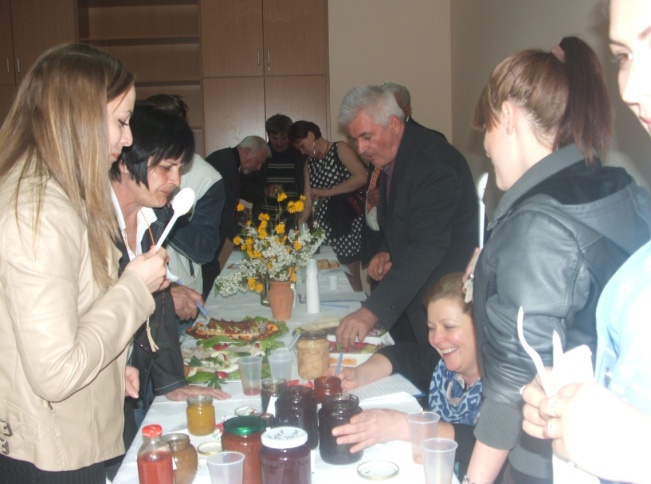 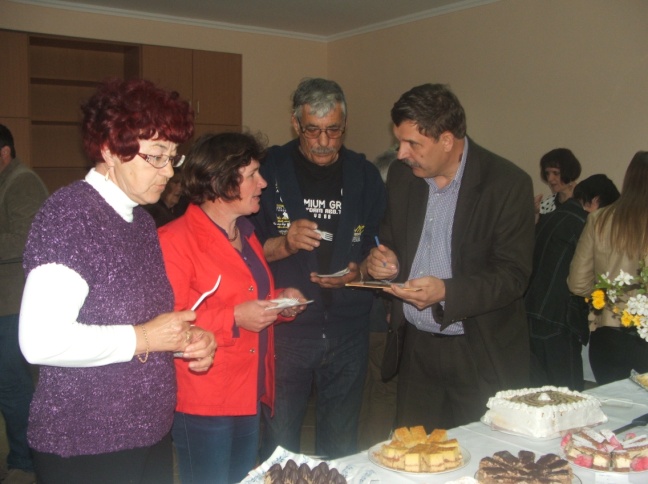 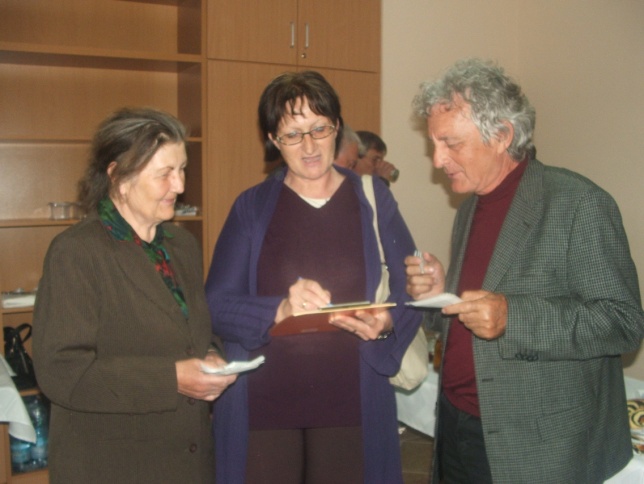 Az eredményhirdetést kulturális fesztivállal és este bállal folytattuk. 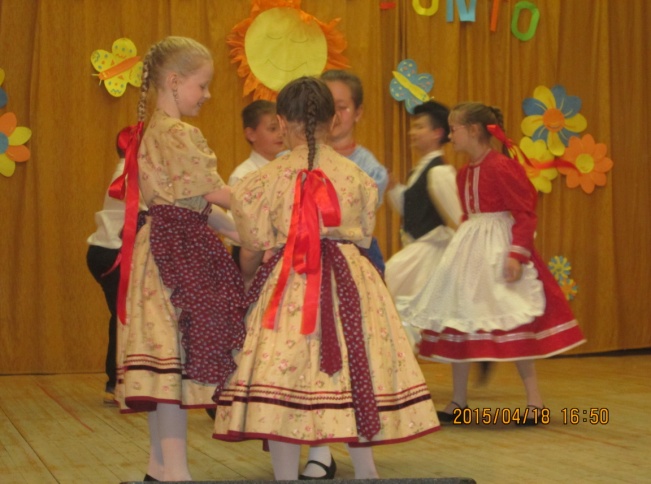 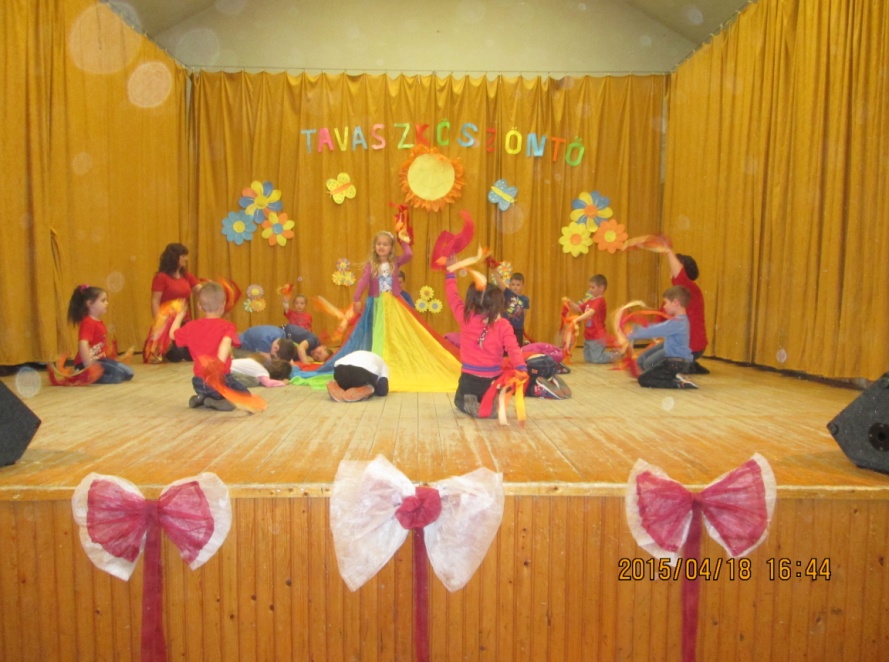 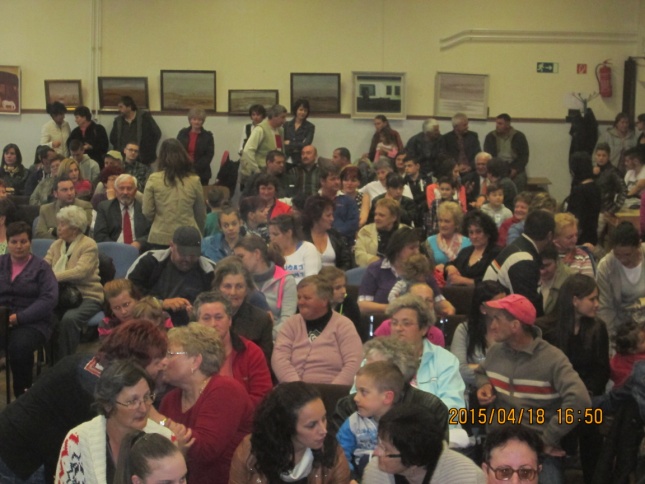 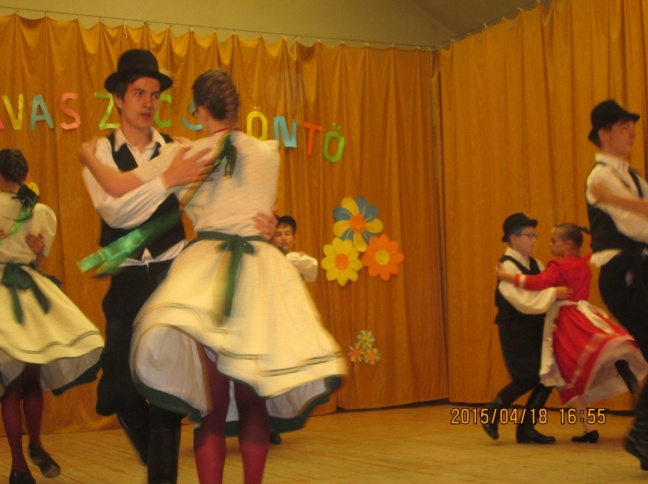 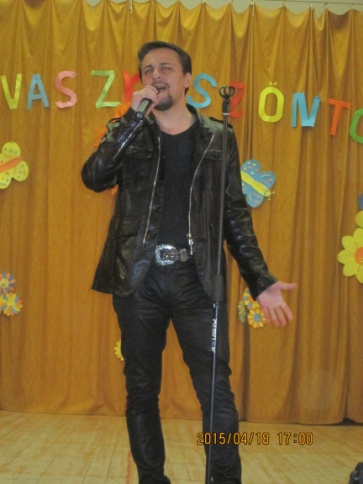 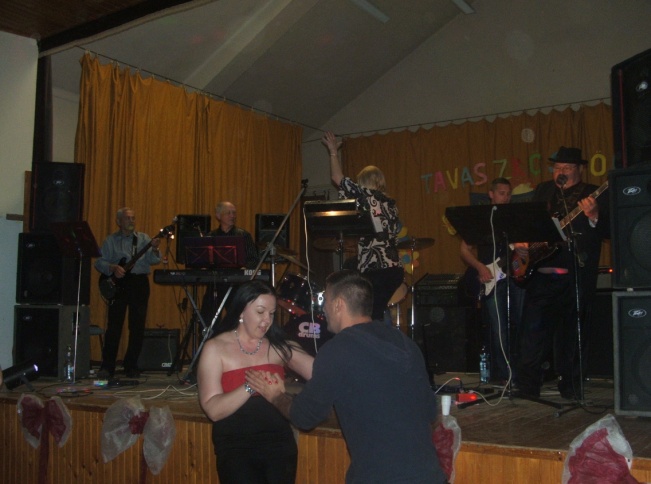 A találkozó zárónapja április 19-én volt, program értékelés, véleménycsere, búcsúzás és hazautazás. Úgy érezzük, hogy a találkozó elérte célját, a különféle témákról folytatott véleménycsere és a kulturális és gasztronómiai programok a sokszínűség megélésére ösztönözték a résztvevőket, erősítette az együvé tartozás érzését és megfogalmazódtak jövőbeni célok is. Köszönjük a támogatást. 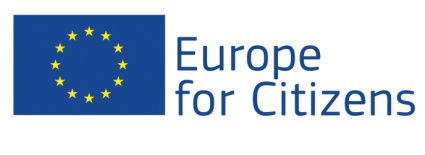 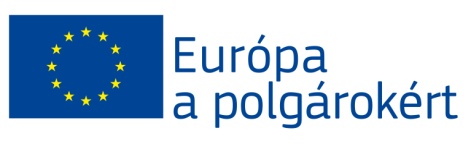 